SPDRs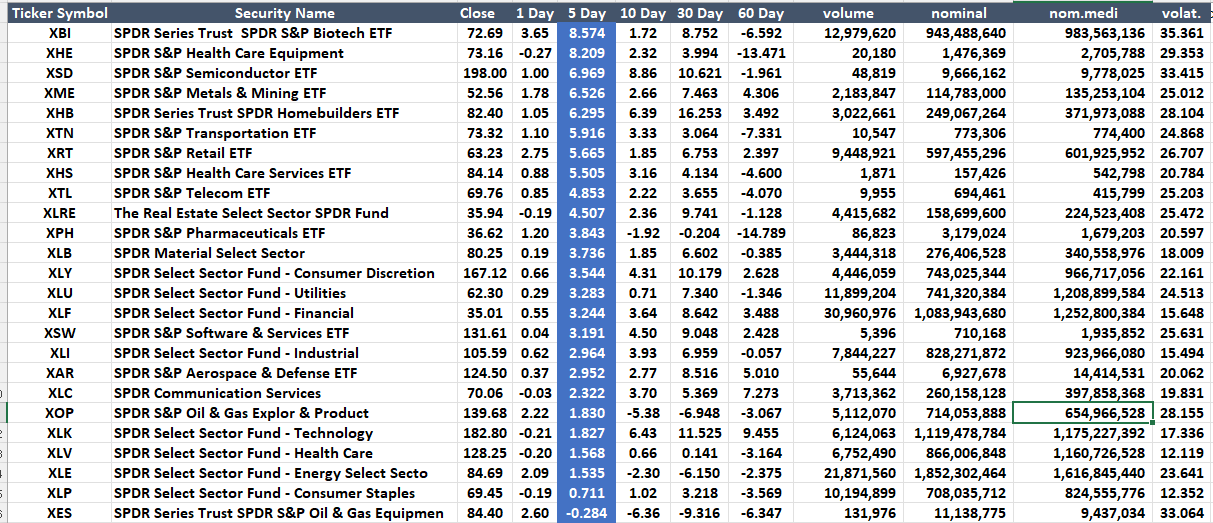 CEDEARSPOR RETORNO SEMANAL NOMINAL 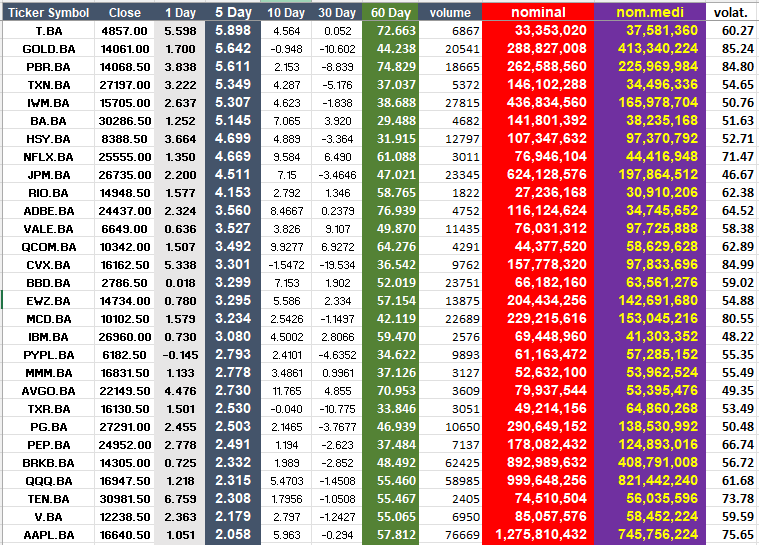 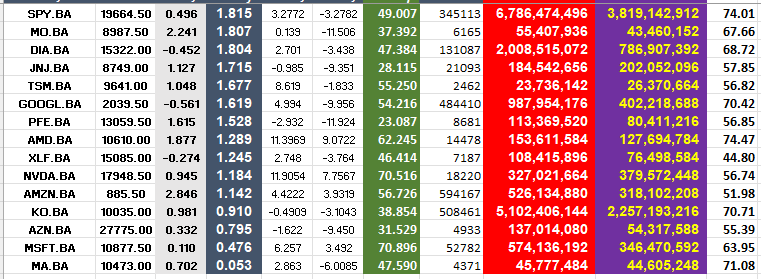 